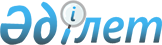 О внесении изменений в решение Маслихата города Атырау от 23 декабря 2022 года № 211 "О бюджете города на 2023-2025 годы"Решение Атырауского городского маслихата Атырауской области от 21 ноября 2023 года № 62
      Маслихат города Атырау РЕШИЛ:
      1. Внести в решение Маслихата города Атырау от 23 декабря 2022 года № 211 "О бюджете города на 2023-2025 годы" следующие изменения:
      пункт 1 изложить в новой редакции:
       "1. Утвердить городской бюджет на 2023-2025 годы согласно приложениям 1, 2 и 3 соответственно, в том числе на 2023 год в следующих объемах:
      1) доходы – 395 880 926 тысяч тенге, в том числе:
      налоговые поступления – 330 613 080 тысяч тенге;
      неналоговые поступления – 444 358 тысяч тенге;
      поступления от продажи основного капитала – 8 046 162 тысяч тенге;
      поступления трансфертов – 56 777 326 тысяч тенге;
      2) затраты – 402 241 791 тысяч тенге;
      3) чистое бюджетное кредитование – 3 919 677 тысяч тенге, в том числе:
      бюджетные кредиты – 4 000 000 тысяч тенге;
      погашение бюджетных кредитов – 80 323 тысяч тенге;
      4) сальдо по операциям с финансовыми активами – -6 269 тысяч тенге, в том числе:
      приобретение финансовых активов – 0 тысяч тенге;
      поступления от продажи финансовых активов государства – 6 269 тысяч тенге;
      5) дефицит (профицит) бюджета – -10 274 273 тысяч тенге;
      6) финансирование дефицита (использование профицита) бюджета – 10 274 273 тысяч тенге:
      поступление займов – 14 165 488 тысяч тенге;
      погашение займов – 6 912 545 тысяч тенге;
      используемые остатки бюджетных средств – 3 021 330 тысяч тенге.
      2. Приложение 1 указанного решения изложить в новой редакции согласно приложению 1 к настоящему решению.
      3. Настоящее решение вводится в действие с 1 января 2023 года. Бюджет города на 2023 год
					© 2012. РГП на ПХВ «Институт законодательства и правовой информации Республики Казахстан» Министерства юстиции Республики Казахстан
				
      Председатель маслихатагорода Атырау

Н. Курман
Приложение 1 к решению
Маслихата города Атырау
от 21 ноября 2023 года № 62Приложение 1 к решению
Маслихата города Атырау
от 23 декабря 2022 года № 211
Категория
Категория
Категория
Категория
Категория
Категория
Категория
Сомасы, мың теңге
Класс
Класс
Класс
Класс
Класс
Класс
Сомасы, мың теңге
Подкласс
Подкласс
Подкласс
Подкласс
Сомасы, мың теңге
Наименование
Наименование
Наименование
Сомасы, мың теңге
1
2
2
3
4
4
4
5
I. Доходы
I. Доходы
I. Доходы
395 880 926
1
Налоговые поступления
Налоговые поступления
Налоговые поступления
330 613 080
01
01
Подоходный налог
Подоходный налог
Подоходный налог
114 638 463
1
Корпоративный подоходный налог
Корпоративный подоходный налог
Корпоративный подоходный налог
33 221 230
2
Индивидуальный подоходный налог
Индивидуальный подоходный налог
Индивидуальный подоходный налог
81 417 233
03
03
Социальный налог
Социальный налог
Социальный налог
74 892 246
1
Социальный налог
Социальный налог
Социальный налог
74 892 246
04
04
Hалоги на собственность
Hалоги на собственность
Hалоги на собственность
15 551 513
1
Hалоги на имущество
Hалоги на имущество
Hалоги на имущество
13 260 495
3
Земельный налог
Земельный налог
Земельный налог
387 152
4
Hалог на транспортные средства
Hалог на транспортные средства
Hалог на транспортные средства
1 903 866
05
05
Внутренние налоги на товары, работы и услуги
Внутренние налоги на товары, работы и услуги
Внутренние налоги на товары, работы и услуги
123 089 066
2
Акцизы
Акцизы
Акцизы
117 570 384
3
Поступления за использование природных и других ресурсов
Поступления за использование природных и других ресурсов
Поступления за использование природных и других ресурсов
297 945
4
Сборы за ведение предпринимательской и профессиональной деятельности
Сборы за ведение предпринимательской и профессиональной деятельности
Сборы за ведение предпринимательской и профессиональной деятельности
5 220 737
07
07
Прочие налоги
Прочие налоги
Прочие налоги
97
1
Прочие налоги
Прочие налоги
Прочие налоги
97
08
08
Обязательные платежи, взимаемые за совершение юридически значимых действий и (или) выдачу документов уполномоченными на то государственными органами или должностными лицами
Обязательные платежи, взимаемые за совершение юридически значимых действий и (или) выдачу документов уполномоченными на то государственными органами или должностными лицами
Обязательные платежи, взимаемые за совершение юридически значимых действий и (или) выдачу документов уполномоченными на то государственными органами или должностными лицами
2 441 695
1
Государственная пошлина
Государственная пошлина
Государственная пошлина
2 441 695
2
Неналоговые поступления
Неналоговые поступления
Неналоговые поступления
444 358
01
01
Доходы от государственной собственности
Доходы от государственной собственности
Доходы от государственной собственности
182 091
1
Поступления части чистого дохода государственных предприятий
Поступления части чистого дохода государственных предприятий
Поступления части чистого дохода государственных предприятий
486
5
Доходы от аренды имущества, находящегося в государственной собственности
Доходы от аренды имущества, находящегося в государственной собственности
Доходы от аренды имущества, находящегося в государственной собственности
180 544
7
Вознаграждение по кредитам, выданным из государственного бюджета
Вознаграждение по кредитам, выданным из государственного бюджета
Вознаграждение по кредитам, выданным из государственного бюджета
50
9
Прочие доходы от государственной собственности
Прочие доходы от государственной собственности
Прочие доходы от государственной собственности
1 011
03
03
Поступление денег от проведения государственных закупок, организуемых гос. учреждениями, финансируемыми из гос.бюджета 
Поступление денег от проведения государственных закупок, организуемых гос. учреждениями, финансируемыми из гос.бюджета 
Поступление денег от проведения государственных закупок, организуемых гос. учреждениями, финансируемыми из гос.бюджета 
3 192
1
Поступление денег от проведения государственных закупок, организуемых гос. учреждениями, финансируемыми из гос.бюджета 
Поступление денег от проведения государственных закупок, организуемых гос. учреждениями, финансируемыми из гос.бюджета 
Поступление денег от проведения государственных закупок, организуемых гос. учреждениями, финансируемыми из гос.бюджета 
3 192
04
04
Штрафы, пени, санкции, взыскания, налагаемые государственными учреждениями, финансируемыми из государственного бюджета, а также содержащимися и финансируемыми из бюджета (сметы расходов) Национального Банка Республики Казахстан
Штрафы, пени, санкции, взыскания, налагаемые государственными учреждениями, финансируемыми из государственного бюджета, а также содержащимися и финансируемыми из бюджета (сметы расходов) Национального Банка Республики Казахстан
Штрафы, пени, санкции, взыскания, налагаемые государственными учреждениями, финансируемыми из государственного бюджета, а также содержащимися и финансируемыми из бюджета (сметы расходов) Национального Банка Республики Казахстан
39 695
1
Штрафы, пени, санкции, взыскания, налагаемые государственными учреждениями, финансируемыми из государственного бюджета, а также содержащимися и финансируемыми из бюджета (сметы расходов) Национального Банка Республики Казахстан, за исключением поступлений от организаций нефтяного сектора
Штрафы, пени, санкции, взыскания, налагаемые государственными учреждениями, финансируемыми из государственного бюджета, а также содержащимися и финансируемыми из бюджета (сметы расходов) Национального Банка Республики Казахстан, за исключением поступлений от организаций нефтяного сектора
Штрафы, пени, санкции, взыскания, налагаемые государственными учреждениями, финансируемыми из государственного бюджета, а также содержащимися и финансируемыми из бюджета (сметы расходов) Национального Банка Республики Казахстан, за исключением поступлений от организаций нефтяного сектора
39 695
06
06
Прочие неналоговые поступления
Прочие неналоговые поступления
Прочие неналоговые поступления
219 380
1
Прочие неналоговые поступления
Прочие неналоговые поступления
Прочие неналоговые поступления
219 380
3
Поступления от продажи основного капитала
Поступления от продажи основного капитала
Поступления от продажи основного капитала
8 046 162
01
01
Продажа государственного имущества, закрепленного за государственными учреждениями
Продажа государственного имущества, закрепленного за государственными учреждениями
Продажа государственного имущества, закрепленного за государственными учреждениями
7 240 485
1
Поступления от продажи основного капитала
Поступления от продажи основного капитала
Поступления от продажи основного капитала
7 240 485
03
03
Продажа земли и нематериальных активов
Продажа земли и нематериальных активов
Продажа земли и нематериальных активов
805 677
1
Продажа земли
Продажа земли
Продажа земли
707 679
2
Продажа нематериальных активов
Продажа нематериальных активов
Продажа нематериальных активов
97 998
4
Поступления трансфертов
Поступления трансфертов
Поступления трансфертов
56 777 326
02
02
Трансферты из вышестоящих органов государственного управления
Трансферты из вышестоящих органов государственного управления
Трансферты из вышестоящих органов государственного управления
56 777 326
2
Трансферты из областного бюджета
Трансферты из областного бюджета
Трансферты из областного бюджета
56 777 326
Функциональная группа
Функциональная группа
Функциональная группа
Функциональная группа
Функциональная группа
Функциональная группа
Функциональная группа
Сумма (тысяч тенге)
Функциональная подгруппа
Функциональная подгруппа
Функциональная подгруппа
Функциональная подгруппа
Функциональная подгруппа
Сумма (тысяч тенге)
Администратор бюджетных программ
Администратор бюджетных программ
Администратор бюджетных программ
Администратор бюджетных программ
Сумма (тысяч тенге)
Программа
Программа
Программа
Сумма (тысяч тенге)
Наименование
Наименование
Сумма (тысяч тенге)
1
1
2
3
4
5
5
6
II. Затраты
II. Затраты
402 241 791
01
01
Государственные услуги общего характера
Государственные услуги общего характера
2 931 055
1
Представительные, исполнительные и другие органы, выполняющие общие функции государственного управления
Представительные, исполнительные и другие органы, выполняющие общие функции государственного управления
820 920
112
Аппарат маслихата района (города областного значения)
Аппарат маслихата района (города областного значения)
82 537
001
Услуги по обеспечению деятельности маслихата района (города областного значения)
Услуги по обеспечению деятельности маслихата района (города областного значения)
63 677
003
Капитальные расходы государственного органа
Капитальные расходы государственного органа
18 860
122
Аппарат акима района (города областного значения)
Аппарат акима района (города областного значения)
738 383
001
Услуги по обеспечению деятельности акима района (города областного значения)
Услуги по обеспечению деятельности акима района (города областного значения)
630 050
009
Капитальные расходы подведомственных государственных учреждений и организаций
Капитальные расходы подведомственных государственных учреждений и организаций
108 333
2
Финансовая деятельность
Финансовая деятельность
899 549
452
Отдел финансов района (города областного значения)
Отдел финансов района (города областного значения)
899 549
001
Услуги по реализации государственной политики в области исполнения бюджета и управления коммунальной собственностью района (города областного значения)
Услуги по реализации государственной политики в области исполнения бюджета и управления коммунальной собственностью района (города областного значения)
141 599
003
Проведение оценки имущества в целях налогообложения
Проведение оценки имущества в целях налогообложения
15 338
010
Приватизация, управление коммунальным имуществом, постприватизационная деятельность и регулирование споров, связанных с этим 
Приватизация, управление коммунальным имуществом, постприватизационная деятельность и регулирование споров, связанных с этим 
16 511
018
Капитальные расходы государственного органа
Капитальные расходы государственного органа
557
113
Целевые текущие трансферты нижестоящим бюджетам
Целевые текущие трансферты нижестоящим бюджетам
725 544
5
Планирование и статистическая деятельность
Планирование и статистическая деятельность
61 844
453
Отдел экономики и бюджетного планирования района (города областного значения)
Отдел экономики и бюджетного планирования района (города областного значения)
61 844
001
Услуги по реализации государственной политики в области формирования и развития экономической политики, системы государственного планирования
Услуги по реализации государственной политики в области формирования и развития экономической политики, системы государственного планирования
57 327
004
Капитальные расходы государственного органа
Капитальные расходы государственного органа
4 517
9
Прочие государственные услуги общего характера
Прочие государственные услуги общего характера
1 148 742
454
Отдел предпринимательства и сельского хозяйства района (города областного значения)
Отдел предпринимательства и сельского хозяйства района (города областного значения)
225 084
001
Услуги по реализации государственной политики на местном уровне в области развития предпринимательства и сельского хозяйства
Услуги по реализации государственной политики на местном уровне в области развития предпринимательства и сельского хозяйства
224 324
007
Капитальные расходы государственного органа
Капитальные расходы государственного органа
760
467
Отдел строительства района (города областного значения)
Отдел строительства района (города областного значения)
681 990
040
Развитие объектов государственных органов
Развитие объектов государственных органов
681 990
486
Отдел земельных отношений, архитектуры и градостроительства района (города областного значения)
Отдел земельных отношений, архитектуры и градостроительства района (города областного значения)
241 668
001
Услуги по реализации государственной политики в области регулирования земельных отношений, архитектуры и градостроительства на местном уровне
Услуги по реализации государственной политики в области регулирования земельных отношений, архитектуры и градостроительства на местном уровне
240 676
032
 Капитальные расходы подведомственных государственных учреждений и организаций 
 Капитальные расходы подведомственных государственных учреждений и организаций 
992
02
02
Оборона
Оборона
44 731
1
Военные нужды
Военные нужды
44 731
122
Аппарат акима района (города областного значения)
Аппарат акима района (города областного значения)
44 731
005
Мероприятия в рамках исполнения всеобщей воинской обязанности
Мероприятия в рамках исполнения всеобщей воинской обязанности
44 731
03
03
Общественный порядок, безопасность, правовая, судебная, уголовно-исполнительная деятельность
Общественный порядок, безопасность, правовая, судебная, уголовно-исполнительная деятельность
329 567
01
Правоохранительная деятельность
Правоохранительная деятельность
7 118
467
Отдел строительства района (города областного значения)
Отдел строительства района (города областного значения)
7 118
066
Строительство объектов общественного порядка и безопасности
Строительство объектов общественного порядка и безопасности
7 118
9
Прочие услуги в области общественного порядка и безопасности
Прочие услуги в области общественного порядка и безопасности
322 449
485
Отдел пассажирского транспорта и автомобильных дорог района (города областного значения)
Отдел пассажирского транспорта и автомобильных дорог района (города областного значения)
322 449
021
Обеспечение безопасности дорожного движения в населенных пунктах
Обеспечение безопасности дорожного движения в населенных пунктах
322 449
06
06
Социальная помощь и социальное обеспечение
Социальная помощь и социальное обеспечение
5 755 700
1
Социальное обеспечение
Социальное обеспечение
341 393
451
Отдел занятости и социальных программ района (города областного значения)
Отдел занятости и социальных программ района (города областного значения)
341 393
005
Государственная адресная социальная помощь
Государственная адресная социальная помощь
338 370
057
Обеспечение физических лиц, являющихся получателями государственной адресной социальной помощи, телевизионными абонентскими приставками
Обеспечение физических лиц, являющихся получателями государственной адресной социальной помощи, телевизионными абонентскими приставками
3 023
2
Социальная помощь
Социальная помощь
4 517 039
451
Отдел занятости и социальных программ района (города областного значения)
Отдел занятости и социальных программ района (города областного значения)
3 635 061
004
Оказание социальной помощи на приобретение топлива специалистам здравоохранения, образования, социального обеспечения, культуры, спорта и ветеринарии в сельской местности в соответствии с законодательством Республики Казахстан
Оказание социальной помощи на приобретение топлива специалистам здравоохранения, образования, социального обеспечения, культуры, спорта и ветеринарии в сельской местности в соответствии с законодательством Республики Казахстан
50 784
006
Оказание жилищной помощи
Оказание жилищной помощи
7 065
007
Социальная помощь отдельным категориям нуждающихся граждан по решениям местных представительных органов
Социальная помощь отдельным категориям нуждающихся граждан по решениям местных представительных органов
1 714 549
010
Материальное обеспечение детей с инвалидностью, воспитывающихся и обучающихся на дому
Материальное обеспечение детей с инвалидностью, воспитывающихся и обучающихся на дому
25 085
013
Социальная адаптация лиц, не имеющих определенного местожительства
Социальная адаптация лиц, не имеющих определенного местожительства
176 821
014
Оказание социальной помощи нуждающимся гражданам на дому
Оказание социальной помощи нуждающимся гражданам на дому
185 154
015
Территориальные центры социального обслуживания пенсионеров и лиц с инвалидностью
Территориальные центры социального обслуживания пенсионеров и лиц с инвалидностью
114 540
017
Обеспечение нуждающихся лиц с инвалидностью протезно-ортопедическими, сурдотехническими и тифлотехническими средствами, специальными средствами передвижения, обязательными гигиеническими средствами, а также предоставление услуг санаторно-курортного лечения, специалиста жестового языка, индивидуальных помощников в соответствии с индивидуальной программой реабилитации лица с инвалидностью
Обеспечение нуждающихся лиц с инвалидностью протезно-ортопедическими, сурдотехническими и тифлотехническими средствами, специальными средствами передвижения, обязательными гигиеническими средствами, а также предоставление услуг санаторно-курортного лечения, специалиста жестового языка, индивидуальных помощников в соответствии с индивидуальной программой реабилитации лица с инвалидностью
1 361 063
485
Отдел пассажирского транспорта и автомобильных дорог района (города областного значения)
Отдел пассажирского транспорта и автомобильных дорог района (города областного значения)
134 156
068
Социальная поддержка отдельных категорий граждан в виде льготного, бесплатного проезда на городском общественном транспорте (кроме такси) по решению местных представительных органов
Социальная поддержка отдельных категорий граждан в виде льготного, бесплатного проезда на городском общественном транспорте (кроме такси) по решению местных представительных органов
134 156
801
Отдел занятости, социальных программ и регистраци актов гражданского состояния района (города областного значения)
Отдел занятости, социальных программ и регистраци актов гражданского состояния района (города областного значения)
747 822
004
Программа занятости
Программа занятости
662 191
023
Обеспечение деятельности центров занятости населения
Обеспечение деятельности центров занятости населения
85 631
9
Прочие услуги в области социальной помощи и социального обеспечения
Прочие услуги в области социальной помощи и социального обеспечения
897 268
451
Отдел занятости и социальных программ района (города областного значения)
Отдел занятости и социальных программ района (города областного значения)
890 898
001
Услуги по реализации государственной политики на местном уровне в области обеспечения занятости и реализации социальных программ для населения
Услуги по реализации государственной политики на местном уровне в области обеспечения занятости и реализации социальных программ для населения
237 332
011
Оплата услуг по зачислению, выплате и доставке пособий и других социальных выплат
Оплата услуг по зачислению, выплате и доставке пособий и других социальных выплат
835
021
 Капитальные расходы государственного органа 
 Капитальные расходы государственного органа 
148 260
054
Размещение государственного социального заказа в неправительственных организациях
Размещение государственного социального заказа в неправительственных организациях
492 284
067
Капитальные расходы подведомственных государственных учреждений и организаций
Капитальные расходы подведомственных государственных учреждений и организаций
12 187
487
Отдел жилищно-коммунального хозяйства и жилищной инспекции района (города областного значения)
Отдел жилищно-коммунального хозяйства и жилищной инспекции района (города областного значения)
6 370
094
Предоставление жилищных сертификатов как социальная помощь
Предоставление жилищных сертификатов как социальная помощь
6 370
07
07
Жилищно-коммунальное хозяйство
Жилищно-коммунальное хозяйство
65 749 049
1
Жилищное хозяйство
Жилищное хозяйство
33 025 372
467
Отдел строительства района (города областного значения)
Отдел строительства района (города областного значения)
22 762 074
003
Проектирование и (или) строительство, реконструкция жилья коммунального жилищного фонда
Проектирование и (или) строительство, реконструкция жилья коммунального жилищного фонда
12 577 821
004
Проектирование, развитие и (или) обустройство инженерно-коммуникационной инфраструктуры
Проектирование, развитие и (или) обустройство инженерно-коммуникационной инфраструктуры
7 739 504
098
Приобретение жилья коммунального жилищного фонда
Приобретение жилья коммунального жилищного фонда
2 444 749
486
Отдел земельных отношений, архитектуры и градостроительства района (города областного значения)
Отдел земельных отношений, архитектуры и градостроительства района (города областного значения)
2 505 950
009
Изъятие земельных участков для государственных нужд
Изъятие земельных участков для государственных нужд
2 505 950
487
 Отдел жилищно-коммунального хозяйства и жилищной инспекции района (города областного значения)
 Отдел жилищно-коммунального хозяйства и жилищной инспекции района (города областного значения)
7 757 348
001
Услуги по реализации государственной политики на местном уровне в области жилищно-коммунального хозяйства и жилищного фонда
Услуги по реализации государственной политики на местном уровне в области жилищно-коммунального хозяйства и жилищного фонда
287 784
003
Капитальные расходы государственного органа
Капитальные расходы государственного органа
1 170
004
Изъятие, в том числе путем выкупа земельных участков для государственных надобностей и связанное с этим отчуждение недвижимого имущества
Изъятие, в том числе путем выкупа земельных участков для государственных надобностей и связанное с этим отчуждение недвижимого имущества
4 159 695
005
Организация сохранения государственного жилищного фонда
Организация сохранения государственного жилищного фонда
1 308 699
006
Обеспечение жильем отдельных категорий граждан
Обеспечение жильем отдельных категорий граждан
2 000 000
2
Коммунальное хозяйство
Коммунальное хозяйство
27 865 500
467
Отдел строительства района (города областного значения)
Отдел строительства района (города областного значения)
6 224 640
006
Развитие системы водоснабжения и водоотведения
Развитие системы водоснабжения и водоотведения
5 923 001
007
Развитие благоустройства городов и населенных пунктов
Развитие благоустройства городов и населенных пунктов
301 639
487
Отдел жилищно-коммунального хозяйства и жилищной инспекции района (города областного значения)
Отдел жилищно-коммунального хозяйства и жилищной инспекции района (города областного значения)
21 640 860
016
Функционирование системы водоснабжения и водоотведения
Функционирование системы водоснабжения и водоотведения
152 610
018
Развитие благоустройства городов и населенных пунктов
Развитие благоустройства городов и населенных пунктов
3 007 000
026
Организация эксплуатации тепловых сетей, находящихся в коммунальной собственности районов (городов областного значения)
Организация эксплуатации тепловых сетей, находящихся в коммунальной собственности районов (городов областного значения)
5 353 610
029
Развитие системы водоснабжения и водоотведения
Развитие системы водоснабжения и водоотведения
13 127 640
3
Благоустройство населенных пунктов
Благоустройство населенных пунктов
4 858 177
487
Отдел жилищно-коммунального хозяйства и жилищной инспекции района (города областного значения)
Отдел жилищно-коммунального хозяйства и жилищной инспекции района (города областного значения)
4 858 177
017
Обеспечение санитарии населенных пунктов
Обеспечение санитарии населенных пунктов
2 505 109
025
Освещение улиц в населенных пунктах
Освещение улиц в населенных пунктах
1 193 523
030
Благоустройство и озеленение населенных пунктов
Благоустройство и озеленение населенных пунктов
1 153 730
031
Содержание мест захоронений и захоронение безродных
Содержание мест захоронений и захоронение безродных
5 815
08
08
Культура, спорт, туризм и информационное пространство
Культура, спорт, туризм и информационное пространство
2 186 773
1
Деятельность в области культуры
Деятельность в области культуры
826 578
457
Отдел культуры, развитию языков, физической культуры и спорта района (города областного значения)
Отдел культуры, развитию языков, физической культуры и спорта района (города областного значения)
776 290
003
Поддержка культурно-досуговой работы
Поддержка культурно-досуговой работы
776 290
467
Отдел строительства района (города областного значения)
Отдел строительства района (города областного значения)
50 288
011
Развитие объектов культуры
Развитие объектов культуры
50 288
2
Спорт
Спорт
692 738
457
Отдел культуры, развитию языков, физической культуры и спорта района (города областного значения)
Отдел культуры, развитию языков, физической культуры и спорта района (города областного значения)
25 664
009
Проведение спортивных соревнований на районном (города областного значения) уровне
Проведение спортивных соревнований на районном (города областного значения) уровне
25 664
467
Отдел строительства района (города областного значения)
Отдел строительства района (города областного значения)
667 074
008
Развитие объектов спорта 
Развитие объектов спорта 
667 074
3
Информационное пространство
Информационное пространство
306 839
456
Отдел внутренней политики района (города областного значения)
Отдел внутренней политики района (города областного значения)
51 200
002
Услуги по проведению государственной информационной политики
Услуги по проведению государственной информационной политики
51 200
457
Отдел культуры, развитию языков, физической культуры и спорта района (города областного значения)
Отдел культуры, развитию языков, физической культуры и спорта района (города областного значения)
255 639
006
Функционирование районных (городских) библиотек
Функционирование районных (городских) библиотек
255 639
9
Прочие услуги по организации культуры, спорта, туризма и информационного пространства
Прочие услуги по организации культуры, спорта, туризма и информационного пространства
360 618
456
Отдел внутренней политики района (города областного значения)
Отдел внутренней политики района (города областного значения)
89 507
001
Услуги по реализации государственной политики на местном уровне в области информации, укрепления государственности и формирования социального оптимизма граждан
Услуги по реализации государственной политики на местном уровне в области информации, укрепления государственности и формирования социального оптимизма граждан
79 876
003
Реализация мероприятий в сфере молодежной политики
Реализация мероприятий в сфере молодежной политики
8 218
006
Капитальные расходы государственного органа
Капитальные расходы государственного органа
1 413
457
Отдел культуры, развитию языков, физической культуры и спорта района (города областного значения)
Отдел культуры, развитию языков, физической культуры и спорта района (города областного значения)
271 111
001
Услуги по реализации государственной политики на местном уровне в области культуры, развития языков, физической культуры и спорта
Услуги по реализации государственной политики на местном уровне в области культуры, развития языков, физической культуры и спорта
135 759
014
Капитальные расходы государственного органа
Капитальные расходы государственного органа
250
032
Капитальные расходы подведомственных государственных учреждений и организаций
Капитальные расходы подведомственных государственных учреждений и организаций
135 102
09
09
Топливно-энергетический комплекс и недропользование
Топливно-энергетический комплекс и недропользование
3 650 078
1
Топливо и энергетика
Топливо и энергетика
3 650 078
467
Отдел строительства района (города областного значения)
Отдел строительства района (города областного значения)
3 019 894
009
Развитие теплоэнергетической системы
Развитие теплоэнергетической системы
3 019 894
487
Отдел жилищно-коммунального хозяйства и жилищной инспекции района (города областного значения)
Отдел жилищно-коммунального хозяйства и жилищной инспекции района (города областного значения)
630 184
009
Развитие теплоэнергетической системы
Развитие теплоэнергетической системы
630 184
10
10
Сельское, водное, лесное, рыбное хозяйство, особо охраняемые природные территории, охрана окружающей среды и животного мира, земельные отношения
Сельское, водное, лесное, рыбное хозяйство, особо охраняемые природные территории, охрана окружающей среды и животного мира, земельные отношения
712
9
Прочие услуги в области сельского, водного, лесного, рыбного хозяйства, охраны окружающей среды и земельных отношений
Прочие услуги в области сельского, водного, лесного, рыбного хозяйства, охраны окружающей среды и земельных отношений
712
453
Отдел экономики и бюджетного планирования района (города областного значения)
Отдел экономики и бюджетного планирования района (города областного значения)
712
099
Реализация мер по оказанию социальной поддержки специалистов
Реализация мер по оказанию социальной поддержки специалистов
712
11
11
Промышленность, архитектурная, градостроительная и строительная деятельность
Промышленность, архитектурная, градостроительная и строительная деятельность
343 971
2
Архитектурная, градостроительная и строительная деятельность
Архитектурная, градостроительная и строительная деятельность
343 971
467
Отдел строительства района (города областного значения)
Отдел строительства района (города областного значения)
243 971
001
Услуги по реализации государственной политики на местном уровне в области строительства
Услуги по реализации государственной политики на местном уровне в области строительства
237 023
017
Капитальные расходы государственного органа
Капитальные расходы государственного органа
6 948
486
Отдел земельных отношений, архитектуры и градостроительства района (города областного значения)
Отдел земельных отношений, архитектуры и градостроительства района (города областного значения)
100 000
004
Разработка схем градостроительного развития территории района и генеральных планов населенных пунктов
Разработка схем градостроительного развития территории района и генеральных планов населенных пунктов
100 000
12
12
Транспорт и коммуникации
Транспорт и коммуникации
35 518 717
1
Автомобильный транспорт
Автомобильный транспорт
29 212 841
485
Отдел пассажирского транспорта и автомобильных дорог района (города областного значения)
Отдел пассажирского транспорта и автомобильных дорог района (города областного значения)
29 212 841
022
Развитие транспортной инфраструктуры
Развитие транспортной инфраструктуры
26 824 382
023
Обеспечение функционирования автомобильных дорог
Обеспечение функционирования автомобильных дорог
764 136
045
Капитальный и средний ремонт автомобильных дорог районного значения и улиц населенных пунктов
Капитальный и средний ремонт автомобильных дорог районного значения и улиц населенных пунктов
1 624 323
9
Прочие услуги в сфере транспорта и коммуникаций
Прочие услуги в сфере транспорта и коммуникаций
6 305 876
485
Отдел пассажирского транспорта и автомобильных дорог района (города областного значения)
Отдел пассажирского транспорта и автомобильных дорог района (города областного значения)
6 305 876
001
 Услуги по реализации государственной политики на местном уровне в области пассажирского транспорта и автомобильных дорог 
 Услуги по реализации государственной политики на местном уровне в области пассажирского транспорта и автомобильных дорог 
96 851
003
 Капитальные расходы государственного органа 
 Капитальные расходы государственного органа 
24 840
037
Субсидирование пассажирских перевозок по социально значимым городским (сельским), пригородным и внутрирайонным сообщениям
Субсидирование пассажирских перевозок по социально значимым городским (сельским), пригородным и внутрирайонным сообщениям
6 184 185
13
13
Прочие
Прочие
8 900 299
9
Прочие
Прочие
8 900 299
452
Отдел финансов района (города областного значения)
Отдел финансов района (города областного значения)
1 971 592
012
Резерв местного исполнительного органа района (города областного значения)
Резерв местного исполнительного органа района (города областного значения)
1 971 592
467
Отдел строительства района (города областного значения)
Отдел строительства района (города областного значения)
351 171
079
Развитие социальной и инженерной инфраструктуры в сельских населенных пунктах в рамках проекта "Ауыл-Ел бесігі"
Развитие социальной и инженерной инфраструктуры в сельских населенных пунктах в рамках проекта "Ауыл-Ел бесігі"
351 171
485
Отдел пассажирского транспорта и автомобильных дорог района (города областного значения)
Отдел пассажирского транспорта и автомобильных дорог района (города областного значения)
1 762 843
054
Развитие социальной и инженерной инфраструктуры в сельских населенных пунктах в рамках проекта "Ауыл-Ел бесігі"
Развитие социальной и инженерной инфраструктуры в сельских населенных пунктах в рамках проекта "Ауыл-Ел бесігі"
320 023
096
Выполнение государственных обязательств по проектам государственно-частного партнерства
Выполнение государственных обязательств по проектам государственно-частного партнерства
1 442 820
487
Отдел жилищно-коммунального хозяйства и жилищной инспекции района (города областного значения)
Отдел жилищно-коммунального хозяйства и жилищной инспекции района (города областного значения)
4 814 693
096
Выполнение государственных обязательств по проектам государственно-частного партнерства
Выполнение государственных обязательств по проектам государственно-частного партнерства
4 814 693
14
14
Обслуживание долга
Обслуживание долга
961 106
1
Обслуживание долга
Обслуживание долга
961 106
452
Отдел финансов района (города областного значения)
Отдел финансов района (города областного значения)
961 106
013
Обслуживание долга местных исполнительных органов по выплате вознаграждений и иных платежей по займам из областного бюджета
Обслуживание долга местных исполнительных органов по выплате вознаграждений и иных платежей по займам из областного бюджета
961 106
15
15
Трансферты
Трансферты
275 870 033
1
Трансферты
Трансферты
275 870 033
452
Отдел финансов района (города областного значения)
Отдел финансов района (города областного значения)
275 870 033
006
Возврат неиспользованных (недоиспользованных) целевых трансфертов
Возврат неиспользованных (недоиспользованных) целевых трансфертов
170 119
007
Бюджетные изъятия
Бюджетные изъятия
272 481 544
016
Возврат, использованных не по целевому назначению целевых трансфертов
Возврат, использованных не по целевому назначению целевых трансфертов
540
024
Целевые текущие трансферты из нижестоящего бюджета на компенсацию потерь вышестоящего бюджета в связи с изменением законодательства
Целевые текущие трансферты из нижестоящего бюджета на компенсацию потерь вышестоящего бюджета в связи с изменением законодательства
999 605
035
Возврат, использованных не по целевому назначению целевых трансфертов, выделенных из областного бюджета за счет целевого трансферта из Национального фонда Республики Казахстан
Возврат, использованных не по целевому назначению целевых трансфертов, выделенных из областного бюджета за счет целевого трансферта из Национального фонда Республики Казахстан
5 431
054
Возврат сумм неиспользованных (недоиспользованных) целевых трансфертов, выделенных из республиканского бюджета за счет целевого трансферта из Национального фонда Республики Казахстан
Возврат сумм неиспользованных (недоиспользованных) целевых трансфертов, выделенных из республиканского бюджета за счет целевого трансферта из Национального фонда Республики Казахстан
2 212 794
III. Чистое бюджетное кредитование
III. Чистое бюджетное кредитование
3 919 677
Бюджетные кредиты
Бюджетные кредиты
4 000 000
07
07
Жилищно-коммунальное хозяйство
Жилищно-коммунальное хозяйство
4 000 000
1
Жилищное хозяйство
Жилищное хозяйство
4 000 000
487
Отдел жилищно-коммунального хозяйства и жилищной инспекции района (города областного значения)
Отдел жилищно-коммунального хозяйства и жилищной инспекции района (города областного значения)
4 000 000
083
Бюджетное кредитование АО "Жилищный строительный сберегательный банк "Отбасы банк" для предоставления предварительных и промежуточных жилищных займов
Бюджетное кредитование АО "Жилищный строительный сберегательный банк "Отбасы банк" для предоставления предварительных и промежуточных жилищных займов
4 000 000
Категория
Категория
Категория
Категория
Категория
Категория
Категория
Сумма (тысяч тенге)
Класс
Класс
Класс
Класс
Сумма (тысяч тенге)
Подкласс 
Подкласс 
Подкласс 
Сумма (тысяч тенге)
Наименование
Наименование
Сумма (тысяч тенге)
1
1
1
2
3
4
4
5
I. Доходы
I. Доходы
80 323
5
5
5
Погашение бюджетных кредитов
Погашение бюджетных кредитов
80 323
01
Погашение бюджетных кредитов
Погашение бюджетных кредитов
80 323
1
Погашение бюджетных кредитов, выданных из государственного бюджета
Погашение бюджетных кредитов, выданных из государственного бюджета
80 323
Функциональная группа
Функциональная группа
Функциональная группа
Функциональная группа
Функциональная группа
Функциональная группа
Функциональная группа
Сумма (тысяч тенге)
Функциональная подгруппа
Функциональная подгруппа
Функциональная подгруппа
Функциональная подгруппа
Сумма (тысяч тенге)
Администратор бюджетных программ
Администратор бюджетных программ
Администратор бюджетных программ
Сумма (тысяч тенге)
Программа
Программа
Сумма (тысяч тенге)
Наименование
Сумма (тысяч тенге)
1
1
1
2
3
4
5
6
IV. Сальдо по операциям с финансовыми активами
-6 269
Приобретение финансовых активов
0
13
13
13
Прочие
0
9
Прочие
0
487
Отдел жилищно-коммунального хозяйства и жилищной инспекции района (города областного значения)
0
065
Формирование или увеличение уставного капитала юридических лиц
0
Сумма (тысяч тенге)
Класс
Класс
Класс
Класс
Класс
Класс
Сумма (тысяч тенге)
Подкласс
Подкласс
Подкласс
Подкласс
Подкласс
Сумма (тысяч тенге)
Наименование
Сумма (тысяч тенге)
1
2
3
4
4
4
4
5
Поступления от продажи финансовых активов государства
Поступления от продажи финансовых активов государства
Поступления от продажи финансовых активов государства
Поступления от продажи финансовых активов государства
6 269
6
Поступления от продажи финансовых активов государства
Поступления от продажи финансовых активов государства
Поступления от продажи финансовых активов государства
Поступления от продажи финансовых активов государства
6 269
01
Поступления от продажи финансовых активов государства
Поступления от продажи финансовых активов государства
Поступления от продажи финансовых активов государства
Поступления от продажи финансовых активов государства
6 269
1
Поступления от продажи финансовых активов внутри страны
Поступления от продажи финансовых активов внутри страны
Поступления от продажи финансовых активов внутри страны
Поступления от продажи финансовых активов внутри страны
6 269
Категория
Категория
Категория
Категория
Категория
Категория
Категория
Сумма (тысяч тенге)
Класс
Класс
Класс
Класс
Класс
Класс
Сумма (тысяч тенге)
Подкласс
Подкласс
Подкласс
Подкласс
Подкласс
Сумма (тысяч тенге)
Наименование
Наименование
Наименование
Наименование
Сумма (тысяч тенге)
1
2
3
4
4
4
4
5
V. Дефицит (профицит) бюджета
V. Дефицит (профицит) бюджета
V. Дефицит (профицит) бюджета
V. Дефицит (профицит) бюджета
-10 274 273
VI. Финансирование дефицита (использование профицита) бюджета
VI. Финансирование дефицита (использование профицита) бюджета
VI. Финансирование дефицита (использование профицита) бюджета
VI. Финансирование дефицита (использование профицита) бюджета
10 274 273
Поступления займов
Поступления займов
Поступления займов
Поступления займов
14 165 488
7
Поступления займов
Поступления займов
Поступления займов
Поступления займов
14 165 488
01
Внутренние государственные займы
Внутренние государственные займы
Внутренние государственные займы
Внутренние государственные займы
14 165 488
2
Договоры займа
Договоры займа
Договоры займа
Договоры займа
14 165 488
Функциональная группа
Функциональная группа
Функциональная группа
Функциональная группа
Функциональная группа
Функциональная группа
Функциональная группа
Сумма (тысяч тенге)
Функцональная группа подгруппа
Функцональная группа подгруппа
Функцональная группа подгруппа
Функцональная группа подгруппа
Функцональная группа подгруппа
Функцональная группа подгруппа
Сумма (тысяч тенге)
Администратор бюджетных программ
Администратор бюджетных программ
Администратор бюджетных программ
Администратор бюджетных программ
Администратор бюджетных программ
Сумма (тысяч тенге)
Программа
Программа
Программа
Программа
Сумма (тысяч тенге)
Наименование
Наименование
Наименование
Сумма (тысяч тенге)
1
2
3
4
5
5
5
6
16
Погашение займов
Погашение займов
Погашение займов
6 912 545
1
Погашение займов
Погашение займов
Погашение займов
6 912 545
452
Отдел финансов района (города областного значения)
Отдел финансов района (города областного значения)
Отдел финансов района (города областного значения)
6 912 545
008
Погашение долга местного исполнительного органа перед вышестоящим бюджетом
Погашение долга местного исполнительного органа перед вышестоящим бюджетом
Погашение долга местного исполнительного органа перед вышестоящим бюджетом
6 912 545
Категория
Категория
Категория
Категория
Категория
Категория
Категория
Сумма (тысяч тенге)
Класс
Класс
Класс
Класс
Класс
Класс
Сумма (тысяч тенге)
Подкласс
Подкласс
Подкласс
Подкласс
Подкласс
Сумма (тысяч тенге)
Наименование
Наименование
Наименование
Наименование
Сумма (тысяч тенге)
1
2
3
4
4
4
4
5
Используемые остатки бюджетных средств
Используемые остатки бюджетных средств
Используемые остатки бюджетных средств
Используемые остатки бюджетных средств
3 021 330
8
Используемые остатки бюджетных средств
Используемые остатки бюджетных средств
Используемые остатки бюджетных средств
Используемые остатки бюджетных средств
3 021 330
01
Остатки бюджетных средств
Остатки бюджетных средств
Остатки бюджетных средств
Остатки бюджетных средств
3 021 330
1
Свободные остатки бюджетных средств
Свободные остатки бюджетных средств
Свободные остатки бюджетных средств
Свободные остатки бюджетных средств
3 021 330